Unsere Kirchengemeinde führt gemeinsam mit der Deutschen Kleiderstiftung Spangenberg (auch in diesem Jahr wieder/ erstmals/ wie schon oft ) eineKleider- und Schuhsammlung durch. Bitte geben Sie gut erhaltene und saubere Kleidung für jede Jahreszeit, Schuhe, Wäsche, Decken, Bettfedern, aber auch Gürtel, Taschen oder Plüschtiere in der Zeit vomXX.XX. bis XX.XX.20XX an folgenden Orten ab: XXXXXX, XXstraße 99, XXXXXX, XXstraße 99, 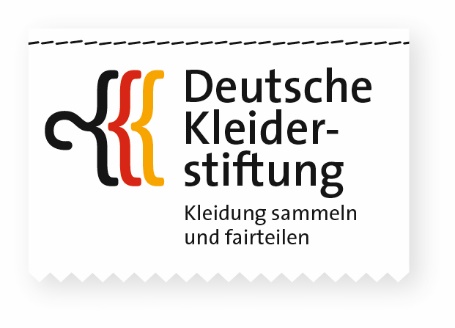 Im Mittelpunkt der täglichen Arbeit der Stiftung steht die Versorgung bedürftiger Mitmenschen im In- und Ausland mit guter gebrauchter Kleidung. So werden Hilfsgüter finanzschwachen Mitmenschen und Projektpartnern u.a. in Albanien, Kasachstan und in der Ukraine zur Verfügung gestellt. Ebenso wird zeitnahe Katastrophenhilfe, z.B. bei Hochwasser geleistet. In Deutschland kooperiert die Stiftung mit Kleiderkammern und anderen sozialen Einrichtungen, die sich mit der Bekleidung von Menschen beschäftigen. Diese erhalten kostenlose Lieferungen, mit denen das örtliche Sortiment verbessert und erweitert wird.Die Stiftung finanziert seine Hilfsleistungen durch Geldspenden sowie durch den Verkauf der nicht für die eigenen Zwecke benötigten Sammelware unter Einhaltung der ethischen Standards von FairWertung. Bitte beteiligen Sie sich und unterstützen diese kirchliche Sammlung der Deutschen Kleiderstiftung Spangenberg!Stets aktuelle Informationen finden Sie im Internet unter
www.kleiderstiftung.de. Rückfragen beantwortet Ihnen gerne das Spangenberg-Team,
Tel. 05351/52354-0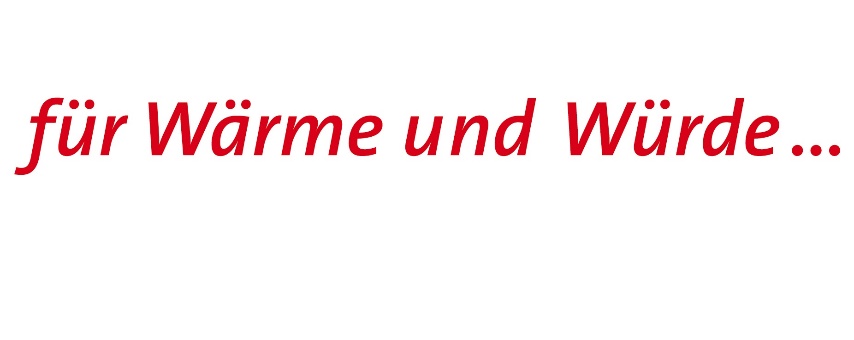 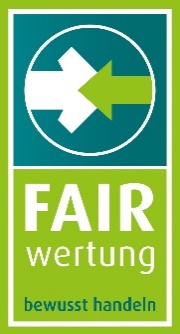 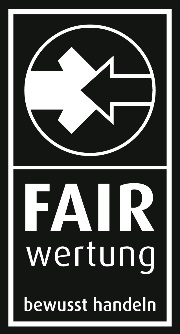 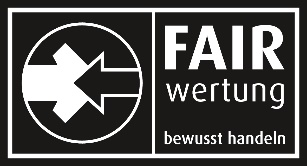 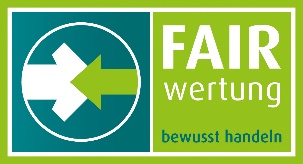 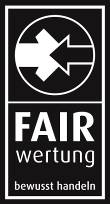 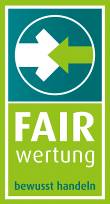 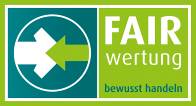 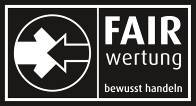 